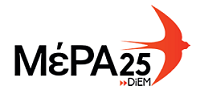 Αθήνα, 29 Μαρτίου 2021ΕΡΩΤΗΣΗ Προς τον Υπουργό Υγείας Θέμα: Εξαίρεση του Νοσοκομείου Παπαγεωργίου από τη διαδικασία μονιμοποίησης των επικουρικών εντατικολόγωνΤο Νοσοκομείο Παπαγεωργίου παρά τη νομική του μορφή – ως Νομικό Πρόσωπο Ιδιωτικού Δικαίου – είναι πλήρως ενταγμένο στο σύστημα εφημεριών της πόλης της Θεσσαλονίκης. Οι δε γιατροί που απασχολούνται σε αυτό έχουν στην πράξη τα ίδια δικαιώματα και τις ίδιες υποχρεώσεις με τους συναδέλφους τους που εργάζονται σε νοσοκομεία που αποτελούν Νομικά Πρόσωπα Δημοσίου Δικαίου, όπως: πλήρη και αποκλειστική απασχόληση στο νοσοκομείο, μισθοί ΕΣΥ, πρόσληψη με διαδικασίες ΕΣΥ κλπ. Στην προ πανδημίας εποχή η Μονάδα Εντατικής Θεραπείας (ΜΕΘ) του νοσοκομείου Παπαγεωργίου ήταν δυναμικότητας 12 κλινών, τις οποίες στελέχωναν 6 μόνιμοι εντατικολόγοι. Σήμερα, η ΜΕΘ είναι δυναμικότητας 24 κλινών και στελεχώνεται από τους 6 μόνιμους ειδικούς εντατικολόγους και 3 επικουρικούς. Αξίζει να σημειωθεί δε ότι κατά τη διάρκεια του δευτέρου κύματος της πανδημίας είχαν αναπτυχθεί στο νοσοκομείο, πέραν των 24 κλινών ΜΕΘ, άλλες 18 απλές κλίνες τις οποίες καταλάμβαναν ασθενείς που είχαν ανάγκη διασωλήνωσης. Έτσι, είχαν φτάσει στο σημείο 8 μόνιμοι και 2 επικουρικοί εντατικολόγοι, μαζί με τους 4 αναισθησιολόγους του νοσοκομείου, να περιθάλπουν 42 διασωληνωμένους ασθενείς, πραγματοποιώντας εννέα έως δέκα εφημερίες τον μήνα. Και ενώ το Νοσοκομείο Παπαγεωργίου «μοιράζεται τα βάρη» μαζί με τα άλλα νοσοκομεία της πόλης, εντούτοις, εξαιρέθηκε από τη διαδικασία μονιμοποίησης των επικουρικών γιατρών που στελέχωσαν τη ΜΕΘ του στη διάρκεια της πανδημίας και η οποία διαδικασία νομοθετήθηκε τον Δεκέμβριο του 2020. Αυτό θα σημάνει την αποδυνάμωση του Νοσοκομείου Παπαγεωργίου μιας και οι 3 επικουρικοί εντατικολόγοι θα προσληφθούν σε άλλα νοσοκομεία. Η όποια τυχόν μελλοντική προκήρυξη θέσεων δεν θα λύσει άμεσα το πρόβλημα που δημιουργείται, καθώς όλοι αναγνωρίζουμε αφενός ότι αυτή είναι μια διαδικασία χρονοβόρα και αφετέρου ότι ενδέχεται να μην υπάρχουν πλέον εξειδικευμένοι εντατικολόγοι διαθέσιμοι για να υποβάλουν αίτηση στις προκηρύξεις αυτές, άρα θα χρειαστεί τα κενά να καλυφθούν από ιατρούς χωρίς εξειδίκευση. Με δεδομένα τα παραπάνω αλλά και το γεγονός ότι οι αναισθησιολόγοι που συνεπικουρούν τη ΜΕΘ του Παπαγεωργίου θα επιστρέψουν σύντομα στον φυσικό τους χώρο, που δεν είναι άλλος από τα χειρουργεία, οι δρόμοι που ανοίγονται είναι δύο: α. Το κλείσιμο κλινών ΜΕΘ ή β. η περαιτέρω εξουθένωση των μόνιμων 6 εντατικολόγων που θα απομείνουν στη ΜΕΘ του Παπαγεωργίου.Κατόπιν των ανωτέρω ερωτάται ο κ. Υπουργός:1. Είναι στους σχεδιασμούς του το κλείσιμο κλινών ΜΕΘ του νοσοκομείου Παπαγεωργίου; 2. Αν όχι, τότε θεωρεί πως είναι δυνατόν οι 6 μόνιμοι εντατικολόγοι – που προ πανδημίας υποστήριζαν τις 12 κλίνες ΜΕΘ – να στελεχώνουν πλέον 24 κλίνες ΜΕΘ συμμετέχοντας εξίσου με λοιπά νοσοκομεία της Θεσσαλονίκης στο σύστημα εφημεριών;3. Πώς είναι δυνατόν τώρα που προκύπτει διαδικασία ενίσχυσης των δημόσιων νοσοκομείων, το Παπαγεωργίου να εξαιρείται; Δεν μπορεί να βρεθεί λύση συμπερίληψής του στη διαδικασία, με μία τροποποίηση της σχετικής διάταξης; 4. Πώς είναι δυνατόν η νομική μορφή του Παπαγεωργίου (ΝΠΙΔ) να μην το εμποδίζει στη συμμετοχή του στην ανάληψη υγειονομικών βαρών αλλά να το εμποδίζει στη συμμετοχή σε διαδικασίες ενίσχυσης;Ο ερωτών Βουλευτής Γιάνης ΒαρουφάκηςΠρόεδρος Κ.Ο. ΜέΡΑ25